ΕΠΑΝΑΛΗΠΤΙΚΟ ΙΣΤΟΡΙΑΣ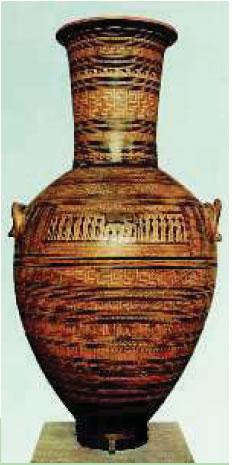 1Η ΕΝΟΤΗΤΑ-ΓΕΩΜΕΤΡΙΚΑ ΧΡΟΝΙΑΣημείωσε δίπλα από τις προτάσεις (Σ) αν είναι σωστές και (Λ) αν είναι λάθος:Το πρώτο ελληνικό φύλο που μετακινήθηκε ήταν οι Δωριείς.Οι είλωτες ήταν οι παλιοί κάτοικοι της Σπάρτης που έγιναν δούλοι.Οι γιορτές έκαναν τους Έλληνες να νιώθουν την διαφορετική καταγωγή τους.Η κάθοδος των Δωριέων έγινε μονομιάς.Το Αιγαίο με τις μετακινήσεις των πληθυσμών έπαψε να είναι ελληνική θάλασσα.Τα πρώτα αγάλματα ήταν ξύλινα και γι’ αυτό δεν σώθηκαν.Ο Όμηρος έγραψε τρία μεγάλα ποιήματα.Απάντησε σύντομα στις ερωτήσεις:Τι ήταν οι ραψωδοί;………………………………………………………………………………………………………………………………………………Τι ήταν οι άποικοι;………………………………………………………………………………………………………………………………………………Από πού ξεκίνησαν και προς τα πού κατευθύνθηκαν οι Αιολείς;………………………………………………………………………………………………………………………………………………Τι συνέβη με την μυκηναϊκή τέχνη και την γραφή κατά τα γεωμετρικά χρόνια;………………………………………………………………………………………………………………………………………………Για ποιους λόγους οι άνθρωποι μετανάστευαν κατά τα γεωμετρικά χρόνια;………………………………………………………………………………………………………………………………………………Ποιο είναι το κεντρικό θέμα της Οδύσσειας;………………………………………………………………………………………………………………………………………………Κάνε την αντιστοίχηση:αγάλματααγγείαγεωμετρική εποχήΕστίαΔήμητρα